Penn Ohio Barrel Association Point SheetOpen 4D	 First Division	Total Number of Entries________Name of Rider							Time1_______________________________________________________________________2_______________________________________________________________________3_______________________________________________________________________4_______________________________________________________________________5_______________________________________________________________________6_______________________________________________________________________7_______________________________________________________________________8_______________________________________________________________________9_______________________________________________________________________10______________________________________________________________________11______________________________________________________________________12______________________________________________________________________13______________________________________________________________________14______________________________________________________________________15______________________________________________________________________16______________________________________________________________________17______________________________________________________________________18______________________________________________________________________19______________________________________________________________________20______________________________________________________________________Please fill out all 20 positions (members and non-members) ~ even if they Do Not place!  If there are not 20 people who place in this division, please leave the spaces blank.  Do Not move people up from the next division to fill empty places.  Leave everyone in the division in which they qualified!Penn Ohio Barrel Association Point SheetOpen 4D	Second Division	Name of Rider							Time1_______________________________________________________________________2_______________________________________________________________________3_______________________________________________________________________4_______________________________________________________________________5_______________________________________________________________________6_______________________________________________________________________7_______________________________________________________________________8_______________________________________________________________________9_______________________________________________________________________10______________________________________________________________________11______________________________________________________________________12______________________________________________________________________13______________________________________________________________________14______________________________________________________________________15______________________________________________________________________16______________________________________________________________________17______________________________________________________________________18______________________________________________________________________19______________________________________________________________________20______________________________________________________________________Please fill out all 20 positions (members and non-members) ~ even if they Do Not place!  If there are not 20 people who place in this division, please leave the spaces blank.  Do Not move people up from the next division to fill empty places.  Leave everyone in the division in which they qualified!Penn Ohio Barrel Association Point SheetOpen 4D	Third Division	Name of Rider							Time1_______________________________________________________________________2_______________________________________________________________________3_______________________________________________________________________4_______________________________________________________________________5_______________________________________________________________________6_______________________________________________________________________7_______________________________________________________________________8_______________________________________________________________________9_______________________________________________________________________10______________________________________________________________________11______________________________________________________________________12______________________________________________________________________13______________________________________________________________________14______________________________________________________________________15______________________________________________________________________16______________________________________________________________________17______________________________________________________________________18______________________________________________________________________19______________________________________________________________________20______________________________________________________________________Please fill out all 20 positions (members and non-members) ~ even if they Do Not place!  If there are not 20 people who place in this division, please leave the spaces blank.  Do Not move people up from the next division to fill empty places.  Leave everyone in the division in which they qualified!Penn Ohio Barrel Association Point SheetOpen 4D	Forth Division	Name of Rider							Time1_______________________________________________________________________2_______________________________________________________________________3_______________________________________________________________________4_______________________________________________________________________5_______________________________________________________________________6_______________________________________________________________________7_______________________________________________________________________8_______________________________________________________________________9_______________________________________________________________________10______________________________________________________________________11______________________________________________________________________12______________________________________________________________________13______________________________________________________________________14______________________________________________________________________15______________________________________________________________________16______________________________________________________________________17______________________________________________________________________18______________________________________________________________________19______________________________________________________________________20______________________________________________________________________Please fill out all 20 positions (members and non-members) ~ even if they Do Not place!  If there are not 20 people who place in this division, please leave the spaces blank.  Do Not move people up from the next division to fill empty places.  Leave everyone in the division in which they qualified!Penn Ohio Barrel Association Point SheetAdult Barrels	Total Number of Entries________You DO NOT need to write any divisions other than the FIRST(or 20 places total)!!!!Name of Rider							Time1_______________________________________________________________________2_______________________________________________________________________3_______________________________________________________________________4_______________________________________________________________________5_______________________________________________________________________6_______________________________________________________________________7_______________________________________________________________________8_______________________________________________________________________9_______________________________________________________________________10______________________________________________________________________11______________________________________________________________________12______________________________________________________________________13______________________________________________________________________14______________________________________________________________________15______________________________________________________________________16______________________________________________________________________17______________________________________________________________________18______________________________________________________________________19______________________________________________________________________20______________________________________________________________________Please fill out all 20 positions (members and non-members) ~ even if they Do Not place!  Penn Ohio Barrel Association Point SheetJunior Horse	Total Number of Entries________Name of Rider          	  Name of Horse				Time1_______________________________________________________________________2_______________________________________________________________________3_______________________________________________________________________4_______________________________________________________________________5_______________________________________________________________________6_______________________________________________________________________7_______________________________________________________________________8_______________________________________________________________________9_______________________________________________________________________10______________________________________________________________________11______________________________________________________________________12______________________________________________________________________13______________________________________________________________________14______________________________________________________________________15______________________________________________________________________16______________________________________________________________________17______________________________________________________________________18______________________________________________________________________19______________________________________________________________________20______________________________________________________________________Please fill out all 20 positions (members and non-members) ~ even if they Do Not place!  MUST INCLUDE NAME OF HORSE FOR JUNIOR HORSE.Penn Ohio Barrel Association Point SheetMasters Barrels			Total Number of Entries________Name of Rider			Name of horse			Time1_______________________________________________________________________2_______________________________________________________________________3_______________________________________________________________________4_______________________________________________________________________5_______________________________________________________________________6_______________________________________________________________________7_______________________________________________________________________8_______________________________________________________________________9_______________________________________________________________________10______________________________________________________________________11______________________________________________________________________12______________________________________________________________________13______________________________________________________________________14______________________________________________________________________15______________________________________________________________________16______________________________________________________________________17______________________________________________________________________18______________________________________________________________________19______________________________________________________________________20______________________________________________________________________Please fill out all 20 positions (members and non-members) ~ even if they Do Not place!  Penn Ohio Barrel Association Point SheetPlease indicate if a rider was led or rode with a parent!!Pee Wee Barrels 		Total Number of Entries________Name of Rider							Time1_______________________________________________________________________2_______________________________________________________________________3_______________________________________________________________________4_______________________________________________________________________5_______________________________________________________________________6_______________________________________________________________________7_______________________________________________________________________8_______________________________________________________________________9_______________________________________________________________________10______________________________________________________________________11______________________________________________________________________12______________________________________________________________________13______________________________________________________________________14______________________________________________________________________15______________________________________________________________________16______________________________________________________________________17______________________________________________________________________18______________________________________________________________________19______________________________________________________________________20______________________________________________________________________Please fill out all 20 positions (members and non-members) ~ even if they Do Not place!  
Penn Ohio Barrel Association Point SheetPee Wee Poles			Total Number of Entries________PLEASE WRITE ALL TIMES INCLUDING KNOCK TIMES!!!!Name of Rider							Time
1_______________________________________________________________________2_______________________________________________________________________3_______________________________________________________________________4_______________________________________________________________________5_______________________________________________________________________6_______________________________________________________________________7_______________________________________________________________________8_______________________________________________________________________9_______________________________________________________________________10______________________________________________________________________11______________________________________________________________________12______________________________________________________________________13______________________________________________________________________14______________________________________________________________________15______________________________________________________________________16______________________________________________________________________17______________________________________________________________________18______________________________________________________________________19______________________________________________________________________20______________________________________________________________________Penn Ohio Barrel Association Point SheetPoles			Total Number of Entries________PLEASE WRITE ALL TIMES INCLUDING KNOCK TIMES!!!!Name of Rider							Time1_______________________________________________________________________2_______________________________________________________________________3_______________________________________________________________________4_______________________________________________________________________5_______________________________________________________________________6_______________________________________________________________________7_______________________________________________________________________8_______________________________________________________________________9_______________________________________________________________________10______________________________________________________________________11______________________________________________________________________12______________________________________________________________________13______________________________________________________________________14______________________________________________________________________15______________________________________________________________________16______________________________________________________________________17______________________________________________________________________18______________________________________________________________________19______________________________________________________________________20______________________________________________________________________ Penn Ohio Barrel Association Point SheetYouth Barrels  First Division 		Total Number of Entries________Name of Rider			Name of horse		Time1_______________________________________________________________________2_______________________________________________________________________3_______________________________________________________________________4_______________________________________________________________________5_______________________________________________________________________6_______________________________________________________________________7_______________________________________________________________________8_______________________________________________________________________9_______________________________________________________________________10______________________________________________________________________11______________________________________________________________________12______________________________________________________________________13______________________________________________________________________14______________________________________________________________________15______________________________________________________________________16______________________________________________________________________17______________________________________________________________________18______________________________________________________________________19______________________________________________________________________20______________________________________________________________________Please fill out all 20 positions (members and non-members) ~ even if they Do Not place!  Penn Ohio Barrel Association Point SheetYouth Barrels  Second Division 	whole second splitsName of Rider			Name of horse			Time1_______________________________________________________________________2_______________________________________________________________________3_______________________________________________________________________4_______________________________________________________________________5_______________________________________________________________________6_______________________________________________________________________7_______________________________________________________________________8_______________________________________________________________________9_______________________________________________________________________10______________________________________________________________________11______________________________________________________________________12______________________________________________________________________13______________________________________________________________________14______________________________________________________________________15______________________________________________________________________16______________________________________________________________________17______________________________________________________________________18______________________________________________________________________19______________________________________________________________________20______________________________________________________________________Please fill out all 20 positions (members and non-members) ~ even if they Do Not place!  Penn Ohio Barrel Association Point SheetPlease write as a 3D even if you don’t place it that way!!!Youth Barrels Third Division 			Whole second splitsName of Rider			Name of Horse			Time1_______________________________________________________________________2_______________________________________________________________________3_______________________________________________________________________4_______________________________________________________________________5_______________________________________________________________________6_______________________________________________________________________7_______________________________________________________________________8_______________________________________________________________________9_______________________________________________________________________10______________________________________________________________________11______________________________________________________________________12______________________________________________________________________13______________________________________________________________________14______________________________________________________________________15______________________________________________________________________16______________________________________________________________________17______________________________________________________________________18______________________________________________________________________19______________________________________________________________________20______________________________________________________________________Please fill out all 20 positions (members and non-members) ~ even if they Do Not place!  



PENN OHIO POINT SHEETSPlease fax or mail results ASAP to:FAX:  EMAIL:  	
Mail:Penn Ohio Barrel Racing AssociationPlease keep a copy & your cards for one year in case of a question.  Thank you, 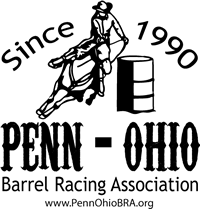 